Фототаблица рекламных конструкций          расположенной по адресу: г. Сургут, ул. ИндустриальнаяСъёмка проводилась 05.10.2022 в период времени с 15.12 часов до 15.30 часов фотокамерой телефона iPhone 11ото 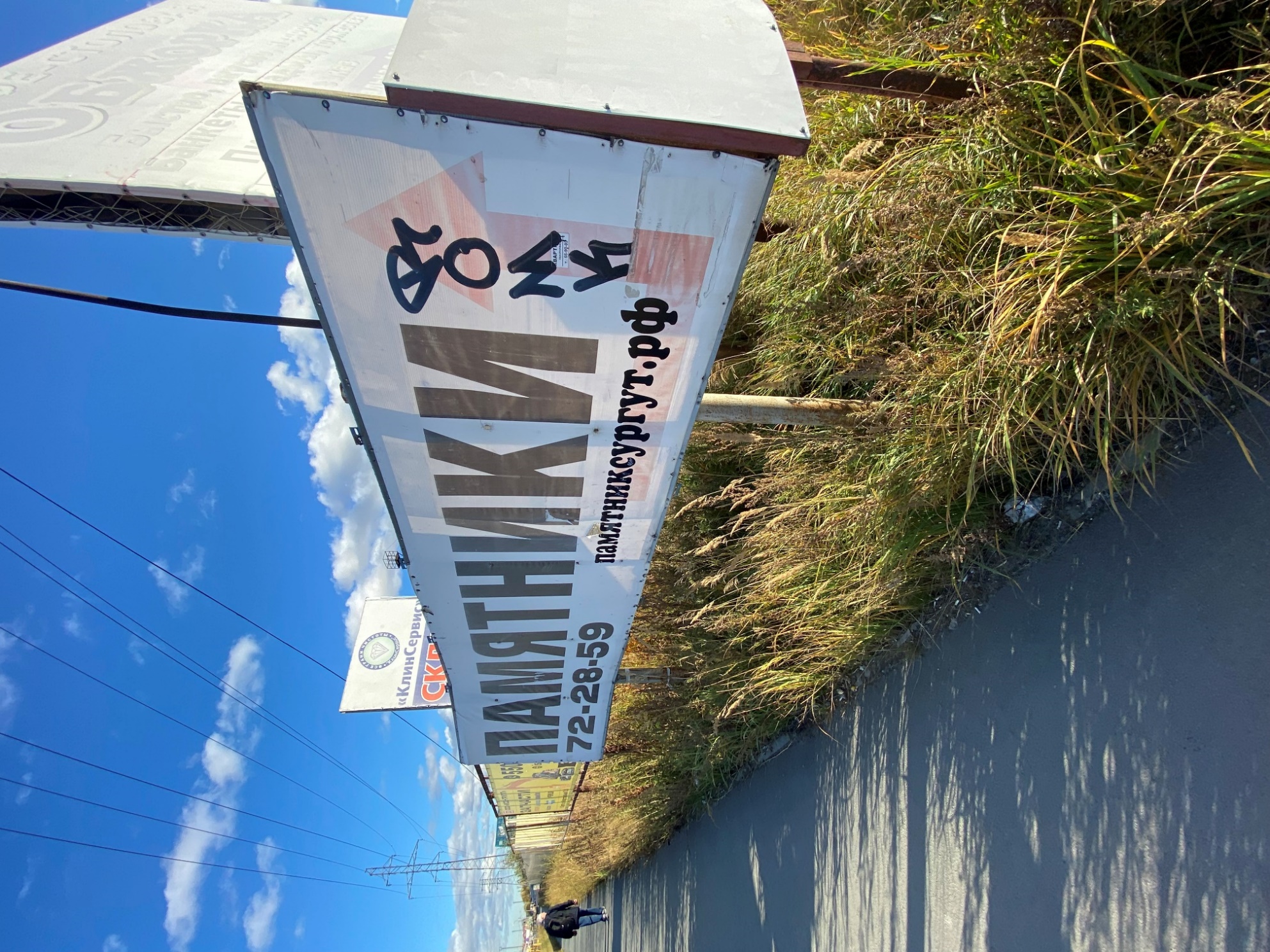 